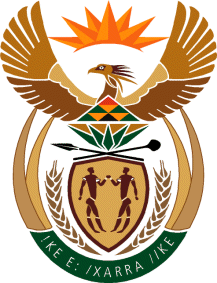 MINISTRY OF DEFENCE & MILITARY VETERANSNATIONAL ASSEMBLYQUESTION FOR WRITTEN REPLY618.	Dr P J Groenewald (FF Plus) to ask the Minister of Defence and Military Veterans:†(1)	With reference to her reply to question 5 for oral reply in the National Council of Provinces on 23 February 2016 that pilots were unable to fly sufficient flight hours because retiring members had stolen aircraft, (a) what types of aircraft were stolen, (b) how many of each type of aircraft were stolen, (c) when they were stolen and (d) who were the members who allegedly stole them; (2) 	whether any steps were taken against the members who allegedly stole the aircraft; if not, why not; if so, (a) when and (b) what was the result; (3)	whether she will make a statement about the matter?			NW731EREPLY:In this context, stolen refers to premature phasing-out of systems type aircraft by donating to the museums or selling thus limiting the SAAF to build capacity.